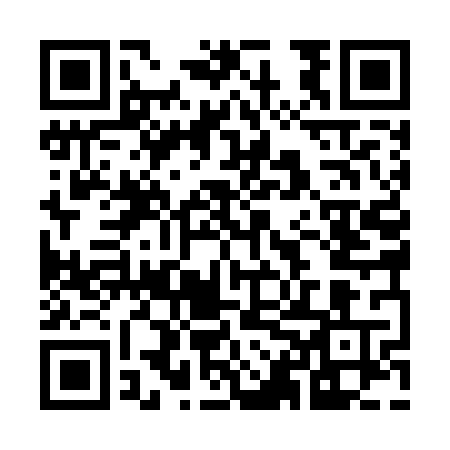 Prayer times for Buffalo Shore Estates, Wisconsin, USAMon 1 Jul 2024 - Wed 31 Jul 2024High Latitude Method: Angle Based RulePrayer Calculation Method: Islamic Society of North AmericaAsar Calculation Method: ShafiPrayer times provided by https://www.salahtimes.comDateDayFajrSunriseDhuhrAsrMaghribIsha1Mon3:315:201:025:088:4310:332Tue3:315:211:025:088:4310:323Wed3:325:211:025:088:4310:324Thu3:335:221:025:088:4310:315Fri3:345:231:035:088:4210:316Sat3:355:231:035:088:4210:307Sun3:365:241:035:088:4210:298Mon3:375:251:035:088:4110:289Tue3:395:261:035:088:4110:2710Wed3:405:261:035:088:4010:2611Thu3:415:271:045:088:4010:2512Fri3:425:281:045:088:3910:2413Sat3:445:291:045:088:3810:2314Sun3:455:301:045:088:3810:2215Mon3:465:311:045:088:3710:2116Tue3:485:311:045:088:3610:2017Wed3:495:321:045:088:3610:1918Thu3:505:331:045:078:3510:1719Fri3:525:341:045:078:3410:1620Sat3:535:351:045:078:3310:1521Sun3:555:361:045:078:3210:1322Mon3:565:371:045:078:3110:1223Tue3:585:381:045:068:3010:1024Wed3:595:391:045:068:2910:0925Thu4:015:401:045:068:2810:0726Fri4:025:411:045:058:2710:0627Sat4:045:421:045:058:2610:0428Sun4:055:431:045:058:2510:0329Mon4:075:441:045:048:2410:0130Tue4:085:451:045:048:239:5931Wed4:105:461:045:038:229:58